Первая помощь при инфаркте миокардаЧто такое инфаркт миокарда?Инфаркт миокарда - заболевание сердца, обусловленное нарушением его кровоснабжения, с возникновением очага некроза в сердечной мышце. Это происходит при закупорке коронарной артерии сгустком крови, при спазме этой артерии или сужении ее просвета вследствие каких-либо других причин. Тяжесть инфаркта зависит от того, какая артерия поражена, и какой участок сердечной мышцы погиб. Симптомы инфаркта миокардаВнезапные колющие боли за грудиной. Сильное ощущение сдавления за грудиной, удушье. Боль обычно через левое плечо распространяется в левую руку или даже пальцы. Беспокойство, страх смерти. Бледная кожа. Холодный, липкий пот. Иногда тошнота и рвота, боли в животе. Частый нерегулярный пульс. Осложнения инфаркта миокардаПервое, что необходимо сделать при инфаркте миокарда - срочно вызвать скорую помощь. Чем раньше будет оказана квалифицированная помощь, тем больше шансов на выживание. Инфаркт миокарда может быть мелкоочаговым или обширным, охватывающим всю стенку сердечной мышцы. Организм остро реагирует на поражение сердечной мышцы. Поэтому до приезда скорой помощи оказывающий помощь должен следить, не возникли ли нижеперечисленные осложнения. 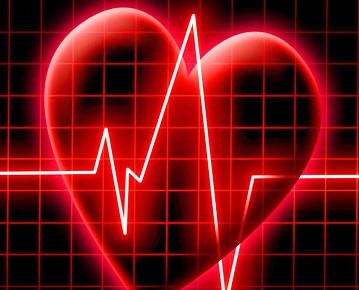 Нарушение сердечного ритмаВследствие инфаркта возможно нарушение ритма сердца. Это опасно для жизни. Человек, оказывающий первую помощь, не может восстановить нормальный ритм сердца, для этого необходимы специальные лекарственные препараты и квалифицированная медицинская помощь. Кардиогенный шок при инфаркте миокардаВследствие поражения сердечной мышцы эта мышца теряет свою сократительную способность, поэтому не может перекачивать притекающую к сердцу кровь, резко уменьшается сердечный выброс, снижается т.н. минутный объем крови сердца. Выталкиваемого количества крови недостаточно для снабжения всех органов организма кислородом. В результате проявляется недостаточность кровообращения, называемая кардиогенным шоком. Поэтому человек, оказывающий первую помощь при инфаркте, не должен менять положение тела пациента. Отек легкихИз левого предсердия кровь поступает в левый желудочек и выталкивается из него через восходящую аорту в большой круг кровообращения. Если при инфаркте миокарда происходит поражение части сердечной мышцы левой половины сердца, то левый желудочек сердца не способен вытолкнуть всю поступающую в него кровь. Вследствие замедления кровотока в легких начинает скапливаться большое количество крови. В результате стаза крови увеличивается давление в кровеносных сосудах легких, и плазма крови через стенки кровеносных сосудов попадает в легкие - возникает отек легких. В этом случае человек, оказывающий первую помощь, не должен принимать никаких конкретных мер. При обширном инфаркте миокарда может произойти разрыв сердечной мышцы, что обычно является причиной внезапной смерти человека. Оказание первой помощи при инфаркте миокардаЧеловек, оказывающий первую помощь при инфаркте миокарда, не должен принимать никаких конкретных мер. Важно облегчить дыхание больному, для этого необходимо снять или расстегнуть стесняющую одежду. На ладони и руки можно наложить горячие, влажные компрессы. Пациента необходимо положить так, чтобы верхняя часть туловища была выше, тогда нагрузка на его сердце будет меньше. Требуется все время следить за жизненно важными функциями организма. При необходимости следует начать делать искусственное дыхание и непрямой массаж сердца. Очень важно говорить с больным, успокаивать его. Пациент с инфарктом миокарда очень неспокоен, его мучает страх смерти. Телу пациента ни в коем случае нельзя придавать т.н. положение «складного ножа», потому что тогда его сердце не сможет вытолкнуть всю притекающую к нему кровь. Необходимо несколько приподнять верхнюю часть туловища, подложив свернутое одеяло или куртку! Инфаркт миокарда может происходить несколько раз. После первого инфаркта врач назначает пациенту нитроглицерин. Человек, оказывающий помощь, должен поинтересоваться у пострадавшего, есть ли у него это лекарство. 